АДМИНИСТРАЦИЯГОРОДСКОГО ПОСЕЛЕНИЯ ЛЯНТОРСургутского районаХанты-Мансийского автономного округа-ЮгрыПОСТАНОВЛЕНИЕ«11» августа 2014 года							 		     № 630            г.ЛянторВ соответствии с Федеральным законом от 27.07.2010 N 210-ФЗ «Об организации предоставления государственных и муниципальных услуг», Уставом городского поселения Лянтор, постановлением Администрации городского поселения Лянтор от 26.08.2011 №466 «О Порядке разработки и утверждения административных регламентов предоставления муниципальных услуг», в целях оптимизации и повышения качества предоставления муниципальных услуг:1. Внести в приложение к постановлению Администрации городского поселения Лянтор от 27.08.2013 №415 «Об утверждении административного регламента предоставления муниципальной услуги по библиотечному обслуживанию граждан» (далее - Регламент) следующие изменения:Пункт 1.5.1 Регламента изложить в следующей редакции:«1.5.1. Места предоставления муниципальной услуги:Муниципальное учреждение культуры «Лянторская централизованная библиотечная система» (далее - МУК «ЛЦБС»).Адрес местонахождения: 628449, Тюменская область, Ханты-Мансийский автономный округ - Югра, Сургутский район, город Лянтор, ул. Салавата Юлаева, строение 13.Почтовый адрес: 628449, Тюменская область, Ханты-Мансийский автономный округ - Югра, Сургутский район, город Лянтор ул. Салавата Юлаева, строение 13.Адрес электронной почты: muklcbs@mail.ru.Центральная городская библиотека:абонемент, читальный зал: г. Лянтор, ул. Назаргалеева, строение 21; тел.: 29-735, 29-756, 29-764, 29-793; muklcbs@mail.ru.Городская библиотека № 2:абонемент, читальный зал: г. Лянтор, ул. Салавата Юлаева, строение 13.тел.: 26-746, 21-686, 21-704; gor.biblioteka 2@mail.ru.Детская библиотека:абонемент, читальный зал: г. Лянтор, 5 микрорайон, 3 дом, офисы № 1,2,3, тел.: 29-060, 29-770, 40-355;det-biblioteka@mail.ru.».Пункт 1.5.2 Регламента изложить в следующей редакции:«1.5.2. Информация о порядке предоставления муниципальной услуги доводится до заинтересованных лиц:посредством размещения в сети Интернет: на официальном интернет- сайте МУК «ЛЦБС» www.bibliolyantor.ru и на официальном интернет-сайте администрации городского поселения Лянтор www.admlvantor.ru (библиотеки), на региональном Реестре функций органов государственной власти ХМАО-Югры, Едином портале государственных и муниципальных услуг РФ;посредством телефонной связи по номерам:Центральная   городская   библиотека  - 8 (34638) 29-735, 29-756, 29-764, 29-793;Городская библиотека № 2 - 8 (34638) 26-746, 21-686, 21-704;Детская библиотека - 8 (34638) 29-060, 29-770, 40-355.».Пункт 2.3 Регламента изложить в следующей редакции:«2.3. Результатом предоставления муниципальной услуги является:запись в библиотеку;выдача документа из фондов МУК «ЛЦБС» заявителю;получение справки в соответствии с информационным запросом заявителя;посещение заявителем библиотечного мероприятия;обоснованный отказ в предоставлении муниципальной услуги.».Пункт 2.4 Регламента дополнить абзацами следующего содержания:«В случае возникновения чрезвычайных и непредвиденных обстоятельств непреодолимой силы срок предоставления муниципальной услуги составляет 5 рабочих дней с момента прекращения действия данных обстоятельств.Об увеличении срока предоставления муниципальной услуги заявитель информируется в течение 3 рабочих дней с момента наступления обстоятельств непреодолимой силы.».Пункт 2.6.1 Регламента изложить в следующей редакции:«2.6.1. Для получения муниципальной услуги необходимо предъявить удостоверение личности (паспорт, военный билет или иной официальный документ, содержащий фотографию, сведения о фамилии, имени, отчестве, месте регистрации). Несовершеннолетние пользователи в возрасте до 14 лет регистрируются на основании документов, удостоверяющих личность их законных представителей.».Пункт 2.8 Регламента изложить в следующей редакции:«2.8. Основаниями для отказа в предоставлении муниципальной услуги являются:завершение установленной законом процедуры ликвидации муниципальной библиотеки, оказывающей муниципальную услугу, решение о которой принято учредителем;несоответствие обращения содержанию муниципальной услуги;отсутствие у заявителя документов, требуемых п. 2.6. настоящего регламента, предоставление неверных сведений в документах;заявитель не стал пользователем библиотеки;заявитель нарушил Правила пользования библиотекой;заявитель причинил ущерб Библиотеке.».Подпункты 2.8.1-2.8.2 Регламента признать утратившими силу.Раздел 5 Регламента изложить в следующей редакции:«5. Досудебный (внесудебный) порядок обжалования решений и действий(бездействия) должностных лиц муниципального учреждения культуры«Лянторская централизованная библиотечная система»Заявитель имеет право на досудебное (внесудебное) обжалование решений и действий (бездействия) органа, предоставляющего муниципальную услугу, должностного лица органа, предоставляющего муниципальную услугу, либо служащего, предоставляющего муниципальную услугу.Заявитель может обратиться с жалобой, в том числе в следующих случаях:нарушение срока регистрации запроса заявителя о предоставлении муниципальной услуги;нарушение срока предоставления муниципальной услуги;требование у заявителя документов, не предусмотренных нормативными правовыми актами Российской Федерации, нормативными правовыми актами Ханты Мансийского автономного округа - Югры, муниципальными правовыми актами для предоставления муниципальной услуги;отказ в приеме документов, предоставление которых предусмотрено нормативными правовыми актами Российской Федерации, нормативными правовыми актами Ханты Мансийского автономного округа - Югры, муниципальными правовыми актами для предоставления муниципальной услуги, у заявителя;отказ в предоставлении муниципальной услуги, если основания отказа не предусмотрены федеральными законами и принятыми в соответствии с ними иными нормативными правовыми актами Российской Федерации, нормативными правовыми актами Ханты Мансийского автономного округа - Югры, муниципальными правовыми актами;затребование с заявителя при предоставлении муниципальной услуги платы, не предусмотренной нормативными правовыми актами Российской Федерации, нормативными правовыми актами Ханты Мансийского автономного округа - Югры, муниципальными правовыми актами;отказ органа, предоставляющего муниципальную услугу, должностного лица органа, предоставляющего муниципальную услугу, в исправлении допущенных опечаток и ошибок в выданных в результате предоставления муниципальной услуги документах либо нарушение установленного срока таких исправлений.Общие требования к порядку подачи и рассмотрения жалобыЖалоба подается в письменной форме на бумажном носителе, в электронной форме в МУК «ЛЦБС». Жалобы на решения, принятые руководителем учреждения, предоставляющего муниципальную услугу, подаются в муниципальное казённое учреждение «Лянторское управление по культуре, спорту и делам молодёжи».Жалоба может быть направлена по почте, через многофункциональный центр, с использованием информационнотелекоммуникационной сети «Интернет», официального сайта МУК «ЛЦБС», единого портала государственных и муниципальных услуг либо регионального портала государственных и муниципальных услуг, а также может быть принята при личном приеме заявителя.Жалоба должна содержать:наименование органа, предоставляющего муниципальную услугу, должностного лица органа, предоставляющего муниципальную услугу решения и действия (бездействие) которых обжалуются;фамилию, имя, отчество (последнее - при наличии), сведения о месте жительства заявителя - физического лица либо наименование, сведения о месте нахождения заявителя - юридического лица, а также номер (номера) контактного телефона, адрес (адреса) электронной почты (при наличии) и почтовый адрес, по которым должен быть направлен ответ заявителю;сведения об обжалуемых решениях и действиях (бездействии) органа, предоставляющего муниципальную услугу, должностного лица органа, предоставляющего муниципальную услугу;доводы, на основании которых заявитель не согласен с решением и действием (бездействием) органа, предоставляющего муниципальную услугу, должностного лица органа, предоставляющего муниципальную услугу. Заявителем могут быть представлены документы (при наличии), подтверждающие доводы заявителя, либо их копии.Жалоба, поступившая в орган, предоставляющий муниципальную услугу, подлежит рассмотрению должностным лицом, наделенным полномочиями по рассмотрению жалоб, в течение пятнадцати рабочих дней со дня ее регистрации, а в случае обжалования отказа МУК «ЛЦБС» в приеме документов у заявителя либо в исправлении допущенных опечаток и ошибок или в случае обжалования нарушения установленного срока таких исправлений - в течение пяти рабочих дней со дня ее регистрации.По результатам рассмотрения жалобы орган, предоставляющий муниципальную услугу, принимает одно из следующих решений:удовлетворяет жалобу, в том числе в форме отмены принятого решения, исправления допущенных органом, предоставляющим муниципальную услугу, опечаток и ошибок в выданных в результате предоставления муниципальной услуги документах, возврата заявителю денежных средств, взимание которых не предусмотрено нормативными правовыми актами Российской Федерации, нормативными правовыми актами Ханты Мансийского автономного округа - Югры, муниципальными правовыми актами, а также в иных формах;отказывает в удовлетворении жалобы.Не позднее дня, следующего за днем принятия решения, указанного в пункте 5.6., заявителю в письменной форме и по желанию заявителя в электронной форме направляется мотивированный ответ о результатах рассмотрения жалобы.В случае установления в ходе или по результатам рассмотрения жалобы признаков состава административного правонарушения или преступления должностное лицо, наделенное полномочиями по рассмотрению жалоб незамедлительно направляет имеющиеся материалы в органы прокуратуры.».1.9. Приложение 2 Регламента изложить в редакции согласно приложению к настоящему постановлению.2. Опубликовать настоящее постановление в газете «Лянторская газета» и разместить на официальном сайте Администрации городского поселения Лянтор.3. Настоящее постановление вступает в силу после дня его опубликования.Контроль за исполнением постановления оставляю за собой. Глава города									     С.А.МахиняПриложение к постановлениюАдминистрации городского поселения Лянторот «11» августа 2014 года № 630 Блок-схема предоставления муниципальной услуги по библиотечному обслуживанию граждан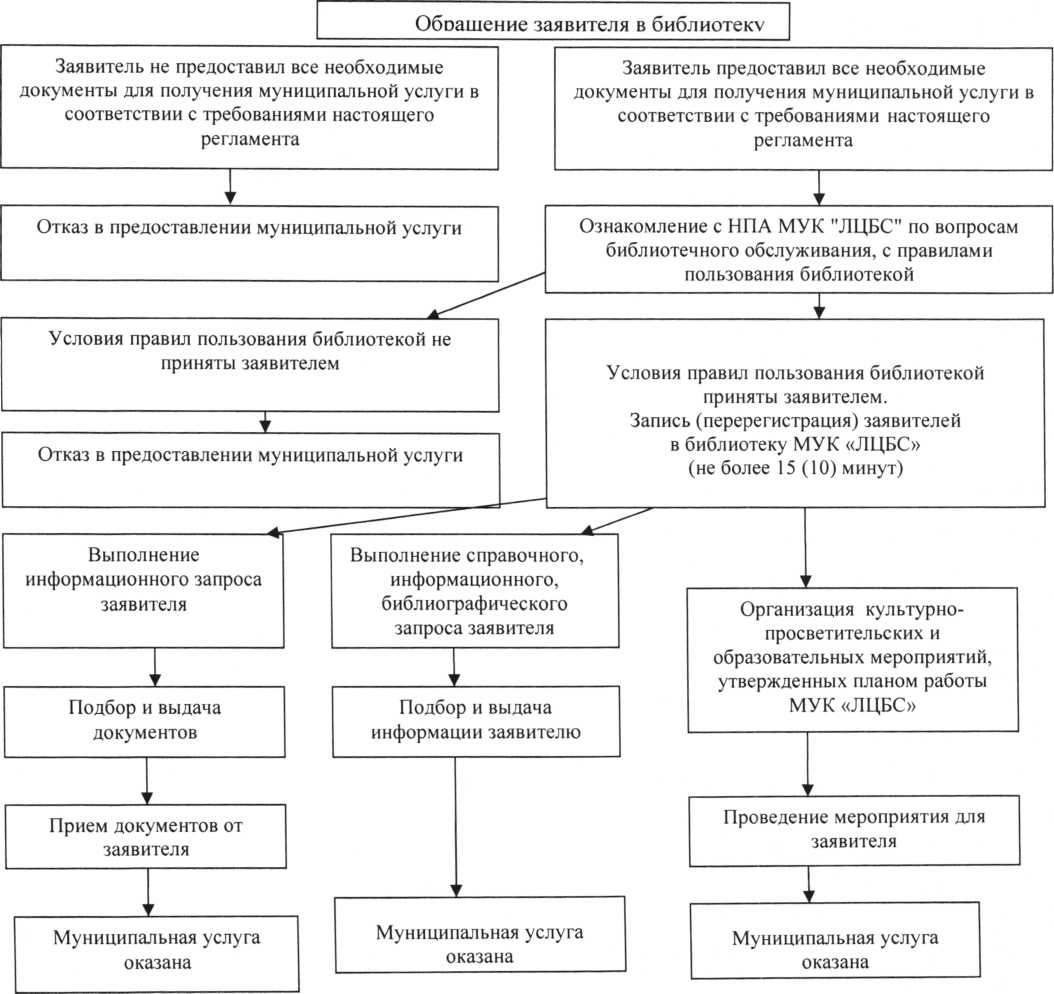 О внесении изменений в постановление Администрации городского поселения Лянтор от 27.08.2013 года  № 415